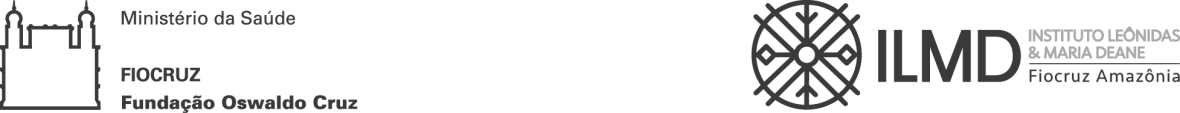 ANEXO IXAUTODECLARAÇÃO–PARTICIPANTE DE VAGA DE COTA: NEGRO (PRETO OU PARDO) OU INDÍGENADECLARO nos termos da legislação em vigor que me identifico como [	] preto [	] pardo ou [	] indígena e desejo me inscrever para concorrer às vagas destinadas às ações afirmativas, nos termos estabelecidos nesta Chamada Pública do processo de seleção para ingresso no curso de Mestrado do Programa de Pós-Graduação Stricto Sensu em Biologia da Interação Patógeno Hospedeiro–PPGBIO- Interação, 8ª turma–Seleção 2023.DECLARO, ainda, que as informações prestadas nesta declaração são de minha inteira responsabilidade, estando ciente de que, em caso de falsidade, ficarei sujeito ao desligamento do curso e às sanções prescritas na legislação em vigor.Finalmente, DECLARO concordar com a divulgação de minha condição de optante por vagas destinadas às ações afirmativas, nos documentos e listas publicadas durante o processo seletivo.Manaus, ........de.	de 2023.Assinatura do Candidato27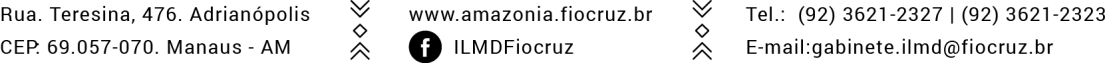 Nome do candidatoCor/raça(	) branca	(	) preta	(	) parda	(	) amarela   (	) indígena(	) branca	(	) preta	(	) parda	(	) amarela   (	) indígena(	) branca	(	) preta	(	) parda	(	) amarela   (	) indígena(	) branca	(	) preta	(	) parda	(	) amarela   (	) indígena(	) branca	(	) preta	(	) parda	(	) amarela   (	) indígenaE-mailTelefoneTelefoneIdentidadeCPFÓrgão ExpedidorÓrgão Expedidor